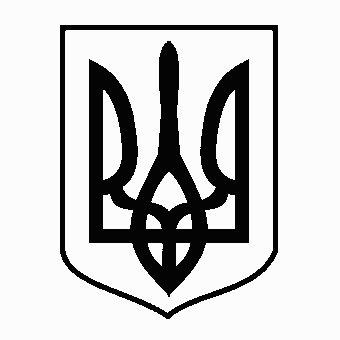 У К Р А Ї Н АЖовківська міська радаЛьвівського району Львівської області29-та чергова сесія VIII-го демократичного скликанняРІШЕННЯвід  20.09.2022р.    № 14							м. Жовква   Про затвердження Комплексної програми Жовківської міської ради«Соціальна  підтримка  сімей/осіб на  2022-2023  роки»Керуючись статтями 25,26 Закону України «Про місцеве самоврядування в Україні», враховуючи висновки постійної комісії  з питань планування соціально-економічного розвитку, бюджету, фінансів, інвестицій, торгівлі, послуг та розвитку підприємництва, Жовківська міська рада В И Р І Ш И Л А:     1. Затвердити  Комплексну програму Жовківської міської ради «Соціальна  підтримка  сімей/осіб на  2022-2023  роки», що додається.     2. Контроль за виконанням рішення покласти на комісію з питань  планування соціально-економічного розвитку, бюджету, фінансів, інвестицій, торгівлі, послуг та розвитку підприємництва (Кожушко М.П.)Міський голова                                                                   Олег ВольськийКомплексна програма Жовківської міської ради«Соціальна  підтримка  сімей/осібна  2022-2023  роки»м. Жовква2022 рікПаспорт комплексної програми Жовківської міської ради «Соціальна  підтримка  сімей/осібна  2022-2023 роки»I. Проблема, на розв'язання якої спрямовано Програму	Державна сімейна політика в Україні є одним з пріоритетних напрямків державної політики. Стабільність держави, розвиток суспільства залежать від  економічного,  соціального, фізичного та духовного здоров’я сім’ї. Становище сім’ї, в свою чергу, залежить від ставлення держави до її проблем, інтересів і потреб.  Соціально-економічні, політичні, культурні трансформації суттєво позначилися на  функціонуванні інституту сім’ї.  Передусім, це стосується репродуктивного здоров’я, економіки сімей, сімейного безробіття, виховання дітей у сім’ї та їх навчання.Державну політику щодо дітей, сім’ї та молоді зорієнтовано на створення та забезпечення доступу до соціальних послуг найбільш вразливих категорій населення.  Від сім’ї залежить виховання наступних поколінь, що є передумовою розвитку  та процвітання  держави.  Соціальними послугами, які надаються сім’ям з метою подолання складних життєвих обставин є: влаштування до сімейних форм виховання, соціальна адаптація, соціальна інтеграція та реінтеграція, кризове та екстрене втручання, консультування, соціальний супровід, посередництво, соціальна профілактика та ін.Великою є кількість молодих сімей та сімей з дітьми, які потрапляють у складні життєві обставини та потребують сторонньої  допомоги. Проблемною є адаптація у суспільстві дітей-сиріт, дітей, позбавлених батьківського піклування, дітей та сімей, які зазнали травм в умовах війни, переміщених із небезпечних територій, та молоді з їх числа,  дітей та молоді з інвалідністю; дітей та молоді, які повертаються з місць позбавлення волі та засуджених до покарань,  не пов'язаних з позбавленням волі.Насильство в сім’ї є також однією з передумов виникнення складних життєвих обставин. Прояви насильства  і жорстокості в сім’ї не лише призводять до розлучень, а  є однією з передумов поширення злочинності. Особлива небезпечність полягає у тому, що від неї страждають діти, які потерпають від насильства і спостерігають за його проявами, а у майбутньому застосовують негативний досвід у власній сім’ї. Тому робота щодо профілактики  насильства у сім’ї є необхідною.До завдань соціальної роботи відноситься проведення профілактичних заходів, спрямованих на попередження виникнення  соціальних чинників, що мають найбільш істотний вплив на здоров'я людини, впливають на стан здоров'я дітей. Профілактична робота у громаді проводиться на базі загальноосвітніх шкіл,  серед сімей, які перебувають у складних життєвих обставинах. Актуальність розроблення і прийняття цієї Програми зумовлена необхідністю реалізації сучасної політики держави у сфері створення сприятливих умов для  збереження сім’ї, найповнішого виконання сім’єю своїх функцій, посилення ролі сім’ї  у суспільстві.II. Мета ПрограмиМетою Програми є: забезпечення системної та комплексної державної політики у сфері сім’ї, спрямованої на формування самодостатньої сім’ї та її здатності до усвідомленого народження і виховання дітей;організація та проведення  профілактичної роботи з сім’ями  та особами,  у яких є ризик потрапляння у складні життєві обставини та соціальної роботи з сім'ями та особами, які знаходяться у складних життєвих обставинах і потребують сторонньої допомоги;утвердження та відродження сімейних духовних та моральних цінностей, національних традицій, формування відповідального ставлення батьків до виховання дітей;формування суспільної налаштованості на здоровий спосіб життя,  пропаганда здорового способу життя.IІІ. Обґрунтування шляхів і засобів розв'язання проблеми, обсягів та джерел фінансуванняПрийняття Програми дозволить  збільшити доступність сімей, які мають ризик потрапити у складні життєві обставини чи опинилися у складних життєвих обставинах,  до надання комплексу соціальних послуг.Фінансування Програми здійснюється за рахунок коштів місцевого бюджету (КВКМБ 3112 – програми і заходи) КЗ ЖМР «ЦНСП» та інші джерела незабороненні законодавством.Програму розроблено на період з 2022 по 2023 р.р.Обсяги фінансування на реалізацію заходів Програми (Додаток 1) за рахунок місцевого бюджету узгоджуються щорічно під час затвердження місцевого  бюджету на наступний рік.ІV. Перелік завдань,заходів та результативних показників ПрограмиОсновними завданнями Програми є:підтримка та соціальна адаптація осіб і сімей з дітьми, які перебувають у складних життєвих обставинах;підвищення рівня культури сімейних стосунків і відповідальності батьків, забезпечення доступності соціальних послуг для сімей з дітьми;пропаганда сімейних цінностей, відповідального усвідомленого ставлення до сімейних обов'язків та формування сприятливого соціально-психологічного клімату у суспільстві та суспільної направленості на здоровий спосіб життя, у т. ч. через засоби масової інформації;зміцнення шлюбу,   відродження духовності української родини та національних сімейних традицій;формування позитивного іміджу інституту сімейного влаштування дітей-сиріт та дітей, позбавлених батьківського піклування, соціальна адаптація дітей-сиріт та дітей, позбавлених батьківського піклування, та осіб з їх числа;соціальна підтримка, реабілітація та інтеграція осіб з обмеженими фізичними можливостями  у суспільство;забезпечення соціального патронажу та соціального супроводу осіб, які перебувають у конфлікті з законом; формування пріоритетів здорового способу життя, попередження негативних звичок у дитячому та молодіжному середовищі.Виконання Програми дасть змогу:підвищити роль та престиж сім'ї;знизити кількість негативних явищ у підлітковому та молодіжному середовищі, підвищити рівень обізнаності дітей та дорослих з питань негативного впливу на організм алкоголю, тютюну, наркотичних речовин;активізувати роботу із запобігання поширенню ВІЛ-інфекції, алкоголізму та наркоманії серед населення громади;збільшити кількість сімей, які мінімізували та подолали складні життєві обставини;забезпечити   психологічну та соціальну підтримку вагітних жінок з метою запобігання відмовам  матерів від новонароджених дітей;забезпечити соціальну підтримку, реабілітацію   та інтеграцію осіб з інвалідністю;активізувати роботу із запобігання поширенню негативного явища як домашнього насильства.забезпечити психологічну та соціальну підтримку членів сімей загиблих учасників АТО/ООС та членів сімей загиблих/померлих Російсько-Української війни.V. Координація та контроль за ходом виконання ПрограмиКонтроль за реалізацією програми здійснює заступник міського голови відповідно до розподілу обов'язків та постійна комісія з питань освіти, охорони здоров’я, культури, соціального захисту, фізичної культури та спорту, у справах дітей та молоді, розвитку підприємництва, торгівлі та сфери послуг.Координація роботи за виконанням заходів Програми покладається на відділ соціального захисту населення Жовківської міської ради.Після закінчення встановленого строку виконання Програми  Комунальний Заклад Жовківської міської ради «Центр надання соціальних послуг» складає інформацію про результати виконання програми і подає її на розгляд міської ради у місячний термін після закінчення встановленого строку її виконання.Секретар ради 							Марта ГРЕНЬДодаток 1до комплексної програми                                                                                 Жовківської міської ради                                                                                           «Соціальна  підтримка               сімей/осіб  на  2022-2023  роки»Напрями діяльності та заходиКомплексної програми Жовківської міської ради«Соціальна підтримка сімей/осібна  2022-2023  роки»Секретар ради 					                          Марта ГРЕНЬЗАТВЕРДЖЕНО:   Рішенням сесії Жовківської  міської ради№ 14 від “20” вересня 2022 р.  Голова  Жовківської міської ради_____________    О.ВОЛЬСЬКИЙ    “Погоджено”Фінансовий відділЖовківської міської ради    ____________О.КЛЯЧКІВСЬКА   “___” ___________ 20___ р.1.Ініціатор розроблення ПрограмиКомунальний заклад Жовківської міської ради Львівського району Львівської області «Центр надання соціальних послуг»2.Дата, номер і назва розпорядчого документа про розроблення ПрограмиЗакон  України «Про соціальну роботу з сім’ями, дітьми та молоддю» від 21 червня 2001 року № 2558-III, Закон  України «Про соціальні послуги» від 17.01.2019 № 2671-VIIIЗакон України «Про статус ветеранів війни, гарантії їх соціального захисту" від 22.10.1993 № 3551- XII (Редакція станом на 07.05.2022).3.Розробник ПрограмиКомунальний заклад Жовківської міської ради Львівського району Львівської області «Центр надання соціальних послуг»4.Відповідальний виконавець ПрограмиКомунальний заклад Жовківської міської ради Львівського району Львівської області «Центр надання соціальних послуг»5.Головний  розпорядник бюджетних  коштівВідділ соціального захисту населення Жовківської міської ради6.Термін реалізації програми2022 - 2023 роки7.Перелік місцевих бюджетів, що беруть участь у виконанні ПрограмиМісцевий  бюджет8.Загальний  обсяг фінансових ресурсів ,  необхідних для реалізації  Програми на 2022 рік на 2023 рік20,00 тис. грн.20,00 тис. грн.у тому числі:коштів місцевого бюджету40,00  тис. грн.коштів інших джерел    -з/пПерелік заходів ПрограмиТермін виконання заходу (роки)ВиконвціДжерела фінансу ванняОбсяг фінансування по роках, тис.грн.Обсяг фінансування по роках, тис.грн.з/пПерелік заходів ПрограмиТермін виконання заходу (роки)ВиконвціДжерела фінансу вання202220231Здійснення оцінки потреб  сімей, дітей та молоді, які перебувають у складних життєвих обставинах і потребують сторонньої допомоги,  надання комплексу соціальних послуг та здійснення соціального супроводу сімей та осіб, які опинилися у складних життєвих обставинахПостійно КЗ ЖМР«ЦНСП»Фінансування не потребує--2 Організація та проведення заходів, тренінгів, круглих столів, спрямованих на вирішення соціальних проблем сімей, які перебувають у складних життєвих обставинах та членів сімей загиблих учасників АТО/ООС та членів сімей загиблих/померлих Російсько-Української війни за участю суб’єктів соціальної роботи 2022-2023 рокиКЗ ЖМР «ЦНСП» Місцевий бюджет2,02,03Забезпечення психологічної та соціальної підтримки вагітних жінок, які опинилися у складних життєвих обставинах, поширення засад усвідомленого батьківства з метою запобігання відмовам матерів від новонароджених дітей, для вшанування загиблих воїнів на війні.2022-2023 рокиКЗ ЖМР «ЦНСП»Фінансування не потребує--4Забезпечення надання допомоги особам, які постраждали від насильства та жорстокого поводження в сім’ї, стали жертвами торгівлі людьми.Організація і проведення Всеукраїнської акції «16 днів проти насильства»2022-2023 рокиКЗ ЖМР «ЦНСП»Місцевий бюджет1,01,05Проведення соціальної роботи із сім’ями, діти яких можуть бути повернуті з інституційних закладів у біологічні сім’ї.2022-2023 рокиКЗ ЖМР «ЦНСП»Фінансування не потребує--6Проведення святкових заходів для дітей соціально незахищених категорій з нагоди відзначення:Дня захисту дітей2022-2023 рокиКЗ ЖМР «ЦНСП»Місцевий бюджет-2,07Здійснення соціального супроводження прийомних сімей  з метою створення сприятливих умов виховання та всебічного розвитку прийомних дітей ПостійноКЗ ЖМР «ЦНСП»Фінансування не потребує--8Направлення на навчання до обласного центру соціальних служб прийомних батьків з метою підвищення їх виховного потенціалуПостійно КЗ ЖМР «ЦНСП»Фінансування не потребує--9Забезпечення проведення просвітницької роботи, спрямованої на мотивацію у громадян бажання взяти на виховання у сім’ю дітей-сиріт та дітей, позбавлених батьківського піклування ПостійноКЗ ЖМР «ЦНСП»Фінансування не потребує--10Забезпечення соціальної підтримки сімей опікунів та піклувальників з метою створення сприятливих умов виховання та всебічного розвитку дітей під опікою та піклуваннямПостійноКЗ ЖМР «ЦНСП»Фінансування не потребує--11Забезпечення надання соціальних послуг особам з числа дітей-сиріт та дітей, позбавлених батьківського піклування, спрямованих на соціальну адаптацію та інтеграцію, підготовку до самостійного життяПостійно КЗ ЖМР «ЦНСП»Фінансування не потребує--12Надання комплексу соціальних послуг  та здійснення соціальної підтримки сімей, члени яких мають особливі потребиПостійно КЗ ЖМР «ЦНСП»Фінансування не потребує--13Проведення заходів для осіб з обмеженими фізичними можливостями, спрямованих на інтеграцію їх у суспільство, формування до них толерантного ставлення  - до Міжнародного дня інвалідів2022-2023 рокиКЗ ЖМР «ЦНСП»Фінансування не потребує--14Забезпечити створення та поширення інформаційно-просвітницької друкованої продукції з питань:популяризації здорового способу життя, профілактики шкідливих звичок;запобігання поширенню соціально-небезпечних хвороб (туберкульоз,  наркоманія, ВІЛ/СНІД);подолання та профілактики соціального сирітства, формування навичок відповідального батьківства; - профілактики вчинення правопорушень;- виготовлення візиток «Центру надання соціальних послуг»;- виготовлення інформаційних буклетів з метою інформування населення про послуги, які надає КЗ ЖМР «ЦНСП»2022-2023 рокиКЗ ЖМР «ЦНСП»Місцевий бюджет7,05,015Організація та проведення  заходів  до:-  Всесвітнього дня здоров’я; -  Дня пам’яті померлих від СНІДу;-  Всесвітнього дня без тютюну; -  Міжнародного дня боротьби з наркотиками; Дня боротьби зі СНІДом та ін.2022-2023 рокиКЗ ЖМР «ЦНСП»Фінансування не потребує--16Організація та проведення  заходів  до: 14 жовтня- Група взаємопідтримки для членів сімей загиблих учасників АТО/ООС та загиблих воїнів в час Російсько –Української війни до Дня захисників і захисниць України.- Вшанування пам'яті загиблих воїнів2022-2023 рокиКЗ ЖМР «ЦНСП»Місцевий бюджет10,010,017Забезпечення надання соціальних послуг особам, які звільнилися з місць позбавлення волі, спрямованих на адаптацію, реінтеграцію у суспільство та попередження рецидивуПостійно КЗ ЖМР «ЦНСП»Фінансування не потребує--18Забезпечення надання соціальних послуг особам, які засуджені до покарань, не пов’язаних з позбавленням волі,  проведення інформаційно-просвітницьких заходів, спрямованих на профілактику вчинення повторних злочинівПостійно КЗ ЖМР «ЦНСП»Фінансування не потребує--Всього за Програмою на 2022 – 2023 р.р.:       40, 0  тис. грнВсього за Програмою на 2022 – 2023 р.р.:       40, 0  тис. грнВсього за Програмою на 2022 – 2023 р.р.:       40, 0  тис. грнВсього за Програмою на 2022 – 2023 р.р.:       40, 0  тис. грнВсього за Програмою на 2022 – 2023 р.р.:       40, 0  тис. грн20,020,0